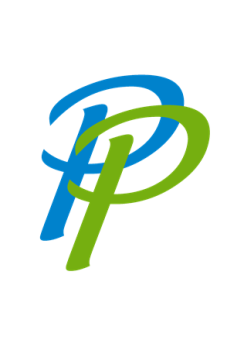 Biedrība „Pierīgas partnerība”Reģistrācijas Nr.: 400081046170 Mazcenu aleja 37, Jaunmārupe, Mārupes novads, LV-2166Biedra pieteikuma anketa (fiziskai personai)Ar šo pieteikuma anketu apliecinu, ka esmu iepazinies/-usies ar „Pierīgas partnerība” statūtiem un vēlos kļūt par biedrības “Pierīgas partnerība” biedru.Vārds:________________________________________Uzvārds:___________________________________Personas kods:__________-__________Adrese:_________________________________________________________________________________Tālrunis:____________________Fakss:_________________e-pasts:___________________________Nodarbošanās:___________________________________________________________________________Bankas kods:__________________ Konta numurs:______________________________________________Kādas biedrības „Pierīgas partnerība” darbības jomas Jūs interesē? a) nevalstisko organizāciju (NVO) darbības attīstība						b) uzņēmējdarbības attīstība									c) pašvaldību iestāžu darbības attīstība							d) dažādu organizāciju sadarbības veicināšana							e) finansējuma piesaistes jautājumu risināšana							f) cits ___________________________________________________________			Kādus pakalpojumus Jūs sagaidāt no biedrības „Pierīgas partnerība”? a) regulāru informāciju par LEADER veida pasākumiem						b) regulāru informāciju par finansējuma piesaistes iespējām					c) dalību dažādos semināros									d) konsultācijas par sadarbības tīklu veidošanu							e) pieredzes apmaiņas pasākumus								f) juridiska rakstura konsultācijas								g) cits ___________________________________________________________							Iesniedzējs:									Datums:Paraksts: